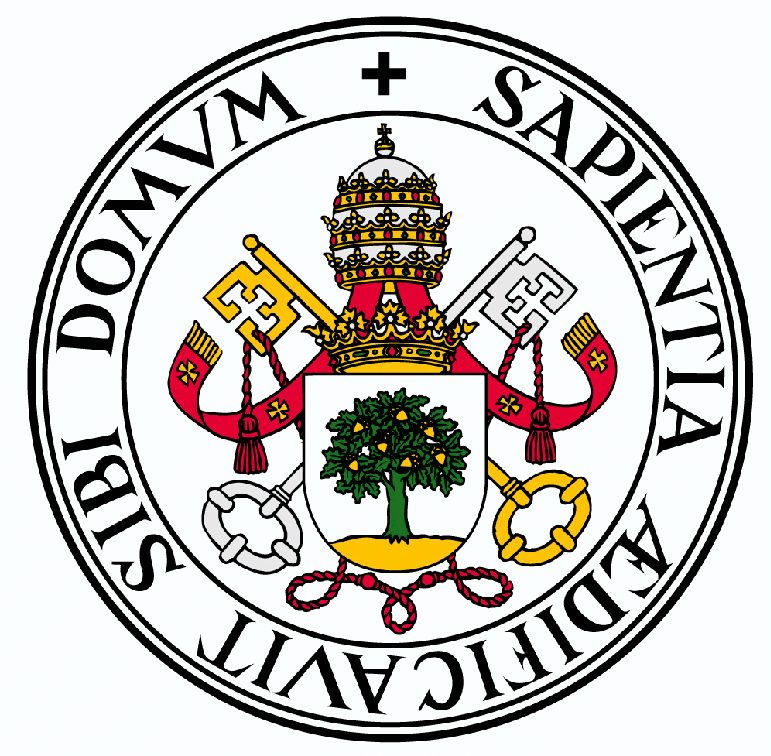 FACULTAD DE COMERCIOTRABAJO FIN DE MÁSTEREN COMERCIO EXTERIOR“TITULO DEL TRABAJO”NOMBRE DEL ALUMNOFACULTAD DE COMERCIOVALLADOLID, JULIO, 201..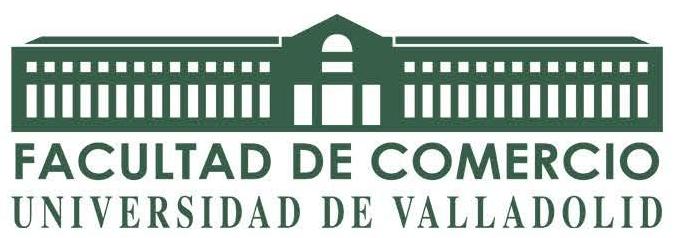 UNIVERSIDAD DE VALLADOLIDMÁSTER EN COMERCIO EXTERIORCURSO ACADÉMICO 201/201TRABAJO FIN DE MÁSTER“TITULO DEL TRABAJO”Trabajo presentado por: NOMBRE DEL ALUMNOFirma:TutorFirma:FACULTAD DE COMERCIOValladolid, Fecha....INDICEIINDICE DE ILUSTRACIONESIlustración I………………………………………………………….Ilustración II………………………………………………………….Ilustración III…………………………………………………………Ilustración IV…………………………………………………………Ilustración V………………………………………………………….Ilustración VI…………………………………………………………Ilustración VII…………………………………………………………INDICE DE TABLASTabla I……………………………………………………………..OBJETIVOSXXXXX1. INTRODUCCIÓN2. XXXX.2.1 Xxxxxx4.2.2 Xxxxxxx